LIGA DEPARTAMENTAL DE FUTBOL DE PUNILLA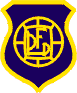 TRIBUNAL DE DISCIPLINA BOLETÍN N° 14/19PRIMERA,RESERVA Y FEMENINO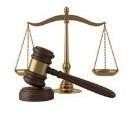 Miércoles 22 de mayo de 2019INFERIORESFALLO 1Racing – Atlético La Falda suspensión de partido de divisional OctavaEste Miércoles 22 de Mayo, el Tribunal de Disciplina se reúne en las instalaciones de la Liga situado en Cosquín, para dar resolución a la suspensión del partido de Octava entre Racing vs. Atlético La FaldaQue dicho Tribunal pidió descargo al Club Atlético La Falda por la no presentación de su divisional Octava, tal como ocurrió en el Boletín 13.Que dicho descargo no fue presentado.Que ante la gravedad de los hechos, y el informe arbitral es semiprueba absoluta, este Tribunal decide dar por perdido el partido al Club Atlético La Falda ante Racing en categoría Octava con el siguiente resultado: Racing 1 – Atlético La Falda 0 (Art 106 inc. m y 152 del R.T.P.).Así mismo, se le aplica una multa de 30 entradas valor 100 pesos al Club Atlético La Falda (Art. 109 del R.T.P.).Por todo lo expuesto anteriormente, este Tribunal RESUELVE:1)	Dar por perdido el partido al Atlético La Falda frente a Racing.2)	Computar el siguiente resultado en Octava División: Racing 1 – Atlético La Falda 0 (Art. 152 del R.T.P.)3)	Multar al Club Atlético La Falda con 30 entradas valor 100 pesos (Art. 109 del R.T.P.).4)	Publíquese y archívese.FALLO 2Dambrosio Aldana, jugadora de Atlético Capilla del MonteEste Miércoles 22 de Mayo, el Tribunal de Disciplina se reúne en las instalaciones de la Liga situado en Cosquín, para dar resolución al tema Aldana Dambrosio, carnet 14255, jugadora de Atlético Capilla del Monte.Que dicho Tribunal pidió descargo al Club Atlético Capilla del Monte para determinar el dilema administrativo que recaía en la jugadora, tal como fue publicado en el Boletín 9.Que dicho descargo fue presentado en tiempo, forma y ante el Comité Ejecutivo de esta Honorable Liga.Que este Tribunal exigió la documentación pertinente ante la Secretaría de esta liga, corroborando que el pase correspondiente a la Sra. Aldana Dambrosio al Club Atlético Capilla del Monte está fechado en Agosto del 2018.Por todo lo expuesto anteriormente, este Tribunal decide absolver a la jugadora Aldana Dambrosio.Por todo lo narrado, este Tribunal RESUELVE:1)	Archivar sumario administrativo correspondiente a Aldana Dambrosio.2)	Publíquese y archívese.VISTOVisto el informe arbitral del partido  de Primera entre Independiente y San Nicolás, disputado el pasado 19 de Mayo, este Tribunal pide descargo escrito al Club Independiente por los sucesos que involucran a la parcialidad local y al Asistente 1 en el momento en que finaliza el encuentro. Este Tribunal pide una ampliación de informe al Sr. Pablo Ferreyra, árbitro del encuentro disputado entre ambos clubes. Dicho descargo debe ser presentado antes del Lunes 27 de Mayo, en el edificio de la Liga, situado en Cosquín.INTIMACIONESINTIMACIÓN 1En el día de la fecha, Miércoles 22 de mayo del 2019, se reúne el tribunal de disciplina, en las oficinas de la liga departamental de futbol de punilla ubicado en la calle Sarmiento 829 de la ciudad de Cosquín. Visto el pedido del Comité Ejecutivo de la Liga se intima POR ÚLTIMA VEZ a los Clubes EMFI y Tiro Federal a disponer de una programación para el partido de Primera, Reserva y Femenino que deben jugar entre ambos equipos correspondiente a la Fecha 6. Esta programación debe ser presentada ante Comisión Directiva antes del día Martes 28 de Mayo.INTIMACIÓN 2En el día de la fecha, Miércoles 22 de mayo del 2019, se reúne el tribunal de disciplina, en las oficinas de la liga departamental de futbol de punilla ubicado en la calle Sarmiento 829 de la ciudad de Cosquín. Visto el descargo del Club EMFI, se intima POR ÚLTIMA VEZ a los Clubes EMFI y River a disponer de una programación bilateral entre ambos clubes para el partido de Primera, Reserva y Femenino que deben completar por la Fecha 8 e intimar al Club EMFI a indemizar o en su defecto, hacerse cargo de los gastos ocasionados por la movilidad de la categoría Femenino del Club River (Art.100 y 101 del R.T.P.). Esta programación debe ser presentada ante Comisión Directiva antes del día Martes 28 de Mayo.Miembros presentes: Goñi Iván, García Pablo, Lasso Leandro, Dr. Brito Gabriel.JUGADORNª DE CARNETARTÍCULOSANCIÓNCLUBAC Fernández, Nicolás152260/207 inc. J1 fechaSan LorenzoAgüero, Nelson10896207 inc. J1 fechaIndependienteAraoz, Diego15979202 inc. A1 fechaVillas UnidasArguello, Emanuel13967200 inc. A13 fechasBrasilBarros, Carlos11979200 inc. A13 fechasEMFIBertino, Alan16461201 inc. B42 fechasSan NicolásCarrión, Cesar101242071 fechaSan NicolásCassano, Julián157101861 fechaIndependienteCastro, Leonardo14704200 inc. A73 fechasIndependienteCeballos, Leonardo159482071 fechaSan EstebanCuello, Nahuel133832071 fechaTiro FederalFernández, Brian137252071 fechaSan NicolásGarrido, Alan10469202 inc. A1 fechaSp. RivadaviaGonzález, Lautaro166501861 fechaAtlético La FaldaGuevara, Ignacio126912071 fechaVillas UnidasLópez, Luciano12206200 inc. A13 fechasIndependienteLópez, Marcos107522041 fechaTiro FederalMedina, Emanuel129581861 fechaIndependienteMesaroli, Esteban129892071 fecha25 de MayoPereyra, Leonel112662071 fechaSan NicolásRendil, Pablo126082041 fechaSp. RivadaviaReynoso, Mauro15917207 inc. J1 fechaLos PittysRojas, Natalia149352041 fechaAt. Capilla del MonteSoria, Johana148941853 fechasAt. Capilla del MonteUrbano, Rodrigo160122071 fecha25 de MayoVillafañe, Franco11978207/205 inc. B3 fechasEMFIJUGADORNª DE CARNETARTICULOSANCIÓNCLUBAgüero, Santiago10415200 inc. A113 fechasTiro FederalContreras, Franco13283200 inc. A113 fechasIndependienteCosta, Luis13355202 inc. B2 fechasAt. Capilla del MonteDT Herrera, Hugo30527749260/1861 fechaTiro FederalDT Peralta, Pablo30656257260/1861 fechaIndependienteDT Troncoso, Matías32378663260/1861 fechaMartín FerreyraNegrete, Ramón140041861 fechaAt. Capilla del MontePereyra, Ignacio165761861 fechaSp. Huerta GrandeQuiroga, Lucas15127207 inc. A1 fechaAt. Capilla del MonteSamuel, Walter133382071 fechaSp. Huerta GrandeSánchez, Gabriel138002071 fechaMartín FerreyraSoler, Hugo137752071 fechaTiro FederalToranzo, Mateo152672071 fechaRiver